Вівторок 07.04.20Група МШ – 13 Предмет. Фізична культураВикладач: Паніна Ольга ОлександрівнаУрок № 60Тема уроку:Футбол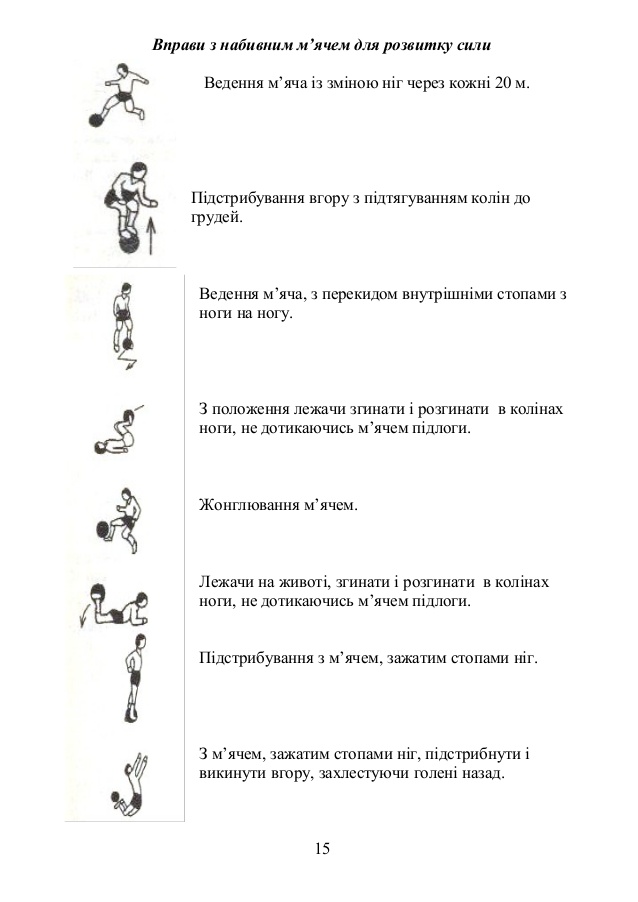 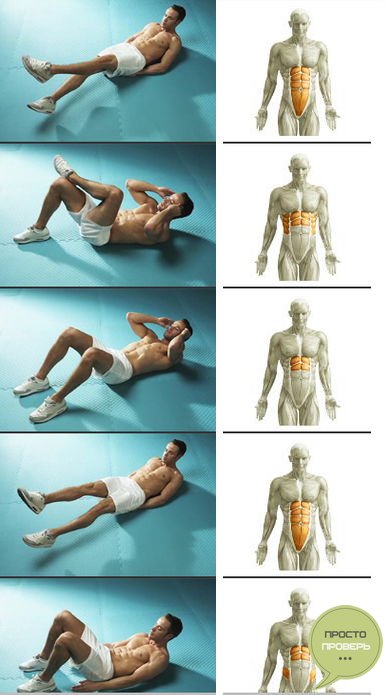 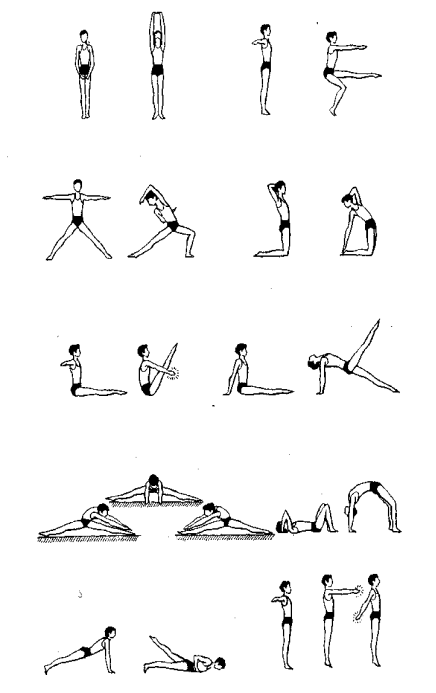 